Determining Mean and ModeDetermining Mean and ModeDetermining Mean and ModeDetermining Mean and ModeChooses a representative value for a set of dataNumber of siblingsAli: 3Brayden: 4Cindy: 1Dana: 4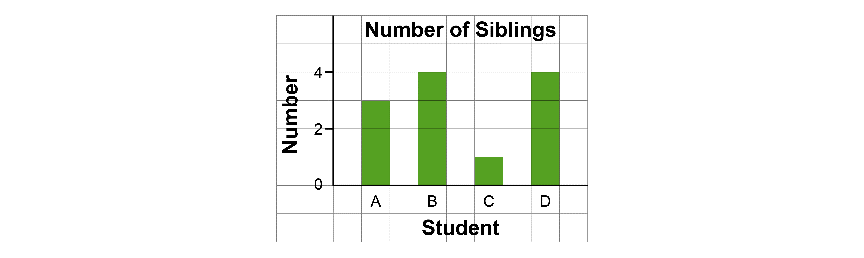 The value 4 occurs most frequently and can be used to represent 
the data.Recognizes that a data set may have no mode, one mode, or more than one mode (representative value)Data set A:1, 2, 5, 6, 9, 10No modeData set B:1, 1, 1, 3, 3, 4, 5, 5, 5Two modes: 1 and 5Reorganizes a bar graph to identify the mean of a data set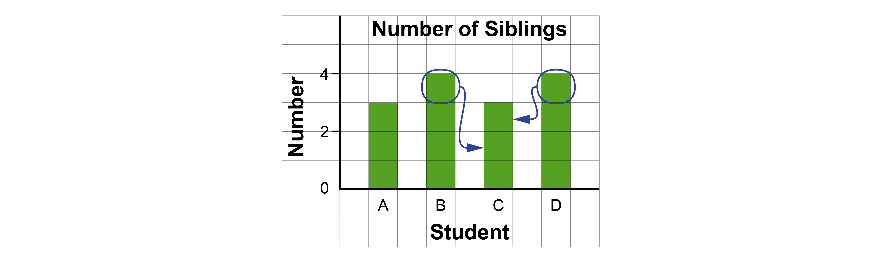 The mean is 3.Determines the mean of a data setData set A: 1, 2, 5, 6, 9, 10Mean:  =                                = 5.5The mean is 5.5.Observations/DocumentationObservations/DocumentationObservations/DocumentationObservations/Documentation